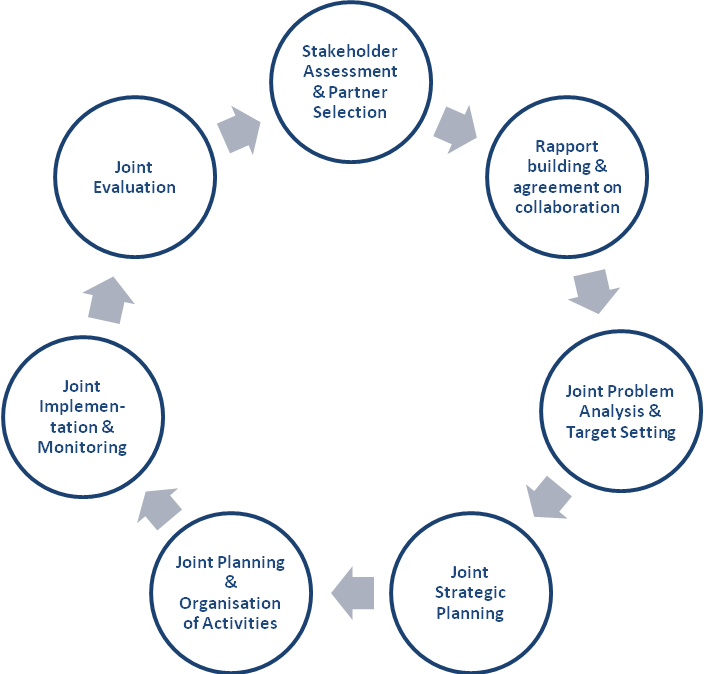 Systematic diagram of an integrated action planning process